	ΙΔΙΩΤΙΚΟ ΛΥΚΕΙΟ - ΔΙΕΘΝΕΣ ΚΕΝΤΡΟ ΣΠΟΥΔΩΝ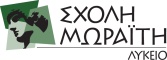 Ανάθεση διοργάνωσης για την εκπαιδευτική επίσκεψη στο CernΠΡΑΚΤΙΚΟ ΕΠΙΤΡΟΠΗΣ ΑΞΙΟΛΟΓΗΣΗΣ ΠΡΟΣΦΟΡΩΝ Νέα Ιωνία, Παρασκευή 21 Σεπτεμβρίου 2018Σήμερα  Παρασκευή  21/09/2018 και ώρα 15.30 στο γραφείο του Διευθυντή του Ιδιωτικού Λυκείου – Διεθνούς Κέντρου Σπουδών της Σχολής Μωραΐτη ανοίχτηκαν οι προσφορές των ταξιδιωτικών πρακτορείων για την εκπαιδευτική επίσκεψη μαθητών του Λυκείου στο CΕRΝ.Η επιτροπή πριν το άνοιγμα των προσφορών έθεσε τα κριτήρια της επιλογής. Βασική προϋπόθεση ήταν οι διοργανωτές να έχουν προσκομίσει όλα τα δικαιολογητικά που αφορούν στην ασφάλεια μαθητών και συνοδών και στη φερεγγυότητα του ταξιδιωτικού γραφείου, όπως αυτά καθορίζονται από την Υ.Α 33120/ΓΔ/28-02-2017, και οι προσφορές να πληρούν τις προδιαγραφές της εκπαιδευτικής επίσκεψης.Οι προϋποθέσεις συμμετοχής είχαν καθοριστεί ρητά από την προκήρυξη της εκδρομής.Το πρακτορείο που πληρούσε τις προϋποθέσεις και έδωσε την καλύτερη προσφορά, με βάσει τον συνδυασμό τιμής, ποιότητας για το ξενοδοχείο καθώς και την ικανοποίηση των απαιτήσεων σε μεταφορά, εκδρομές, επισκέψεις και ξεναγήσεις ήταν το KEFI TOURS LTD.Ο Πρόεδρος                                                                                    Δημήτρης ΓεωργιακώδηςΔιευθυντής του Λυκείου